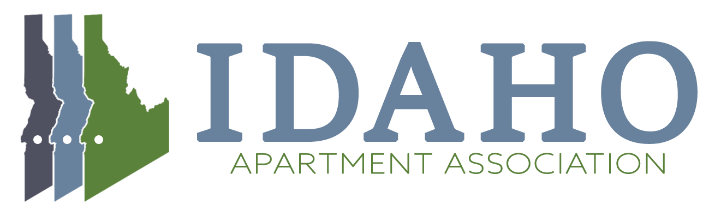 Membership Committee AgendaJuly 15th, 2021  11:00 AMWelcome and IntroductionsCommittee Goals – Follow up on June Meeting AssignmentsMembership ReportMember BenefitsAdditional BusinessNEXT MEETING:  August 19th, 2021 11 AM